                                                                                                                                          Załącznik Nr 3 do Wniosku  o przyznanie środków                           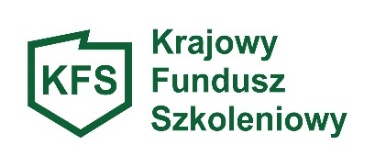                                                                                                                                          z rezerwy Krajowego Funduszu Szkoleniowego (KFS)                                                                                                                                                           na  kształcenie ustawiczne pracowników i pracodawcyKlauzula informacyjna Powiatowego Urzędu Pracy w Dębicy dotycząca przetwarzania danych osobowych*Zgodnie z art. 13 Rozporządzenia Parlamentu Europejskiego i Rady (UE) 2016/679 z dnia 27 kwietnia 2016 r. w sprawie ochrony osób fizycznych w związku z przetwarzaniem danych osobowych i w sprawie swobodnego przepływu takich danych („RODO”) oraz uchylenia dyrektywy 95/46/WE informuję, że administratorem Pani/Pana danych osobowych jest Powiatowy Urząd Pracy w Dębicy, ul. Cmentarna 20, 39-200 Dębica.Powiatowy Urząd Pracy w Dębicy powołał Inspektora Ochrony Danych, z którym można skontaktować się wysyłając wiadomość na adres email: iod@pup.debica.pl lub telefonicznie: 14 680 91 76.Powiatowy Urząd Pracy w Dębicy przetwarza Pani/Pana dane osobowe w następujących celach, zgodnie z art. 6 ust. 1 lit. a, lit. c oraz lit. e RODO, art. 69b ustawy z dnia 20 kwietnia 2004 r. o promocji zatrudnienia  i instytucjach rynku pracy oraz Rozporządzenia Ministra Pracy i Polityki Społecznej z dnia 14 maja 2014 r. w sprawie przyznawania środków z Krajowego Funduszu Szkoleniowego w celu przyznania środków z Krajowego Funduszu Szkoleniowego (KFS) na kształcenie ustawiczne pracowników i pracodawcy.Powiatowy Urząd Pracy w Dębicy przetwarza Pani/Pana dane osobowe w niezbędnym zakresie, jeżeli przetwarzanie jest niezbędne do wypełnienia obowiązku prawnego ciążącego na administratorze oraz w ramach wykonywania zadania realizowanego w interesie publicznym lub w ramach sprawowania władzy publicznej powierzonej administratorowi – Powiatowemu Urzędowi Pracy w Dębicy. W zakresie dodatkowych informacji, wskazanych przez Panią/Pana we wniosku o przyznanie środków z Krajowego Funduszu Szkoleniowego (KFS) na kształcenie ustawiczne pracowników i pracodawcy Powiatowy Urząd w Dębicy przetwarza Pani/Pana dane osobowe na podstawie wyrażonej przez Panią/Pana zgody (art. 6 ust.1 lit. a RODO).W związku z powyższym, będą przetwarzane następujące dane osobowe:Imię (imiona) i nazwisko,nazwę pracodawcy,adres siedziby,miejsce prowadzenia działalności,numer identyfikacji podatkowej,numer identyfikacyjny w krajowym rejestrze urzędowym podmiotów gospodarki narodowej REGON,oznaczenie przeważającego rodzaju prowadzonej działalności gospodarczej według PKD,imię i nazwisko osoby wskazanej przez pracodawcę do kontaktów,numer telefonu,adres poczty elektronicznej,dane dotyczące doświadczenia zawodowego,numer rachunku bankowego - w przypadku zawarcia umowy,inne niezbędne dane osobowe - w toku kontroli tj.: imię (imiona) i nazwisko, PESEL, seria i numer dokumentu potwierdzającego tożsamość (w przypadku braku numeru PESEL), data urodzenia, miejsce urodzenia, adres zamieszkania, stan rodzinny (informacje o urlopie macierzyńskim, wychowawczym i ojcowskim), stan zdrowia (okresy niezdolności do pracy), obecności w pracy.Dane osobowe nie będą udostępniane innym odbiorcom lub kategoriom odbiorców danych osobowych. Niemniej jednak dane osobowe mogą być udostępniane podmiotom publicznym – na podstawie przepisów prawa.Dane osobowe nie będą przekazywane odbiorcy w państwie trzecim lub organizacji międzynarodowej.Dane osobowe są przetwarzane na podstawie przepisów prawa, przez okres niezbędny do realizacji celów przetwarzania wskazanych w pkt 1, lecz nie krócej niż przez okres 5 lat od zakończenia sprawy zgodnie z Jednolitym rzeczowym wykazem akt zatwierdzonym przez Archiwum Państwowe w Krakowie lub konieczny dla zabezpieczenia dochodzenia ewentualnych roszczeń (co najmniej przez okres równy okresowi przedawnienia). W sytuacji, w której przetwarzanie danych osobowych odbywa się na podstawie przepisów prawa, dane będą przechowywane przez okres wynikający z przepisów szczególnych.W związku z przetwarzaniem przez Powiatowy Urząd Pracy w Dębicy Pani/Pana danych osobowych przysługuje Pani/Panu prawo dostępu do swoich danych (art. 15 RODO), ich sprostowania (art. 16 RODO), usunięcia danych (art. 17 RODO) oraz ograniczenia przetwarzania danych (art. 18 RODO).Przysługuje Pani/Panu prawo do cofnięcia zgody na przetwarzanie danych w dowolnym momencie. Cofnięcie zgody nie ma wpływu na zgodność z prawem przetwarzania danych, którego dokonano przed jej cofnięciem.    Przysługuje Pani/Panu prawo do wniesienia skargi w zakresie nieuprawnionego przetwarzania danych osobowych do  Prezesa UODO (na adres Urzędu Ochrony Danych Osobowych, ul. Stawki 2, 00 - 193 Warszawa).Podanie danych osobowych jest warunkiem koniecznym do realizacji wskazanego celu. Pani/Pana dane osobowe nie będą podlegały zautomatyzowanemu podejmowaniu decyzji, w tym profilowaniu.Jeżeli będziemy musieli przeprowadzić dalsze przetwarzanie w innych celach niż wymienione wyżej, poinformujemy Panią/Pana oraz w razie potrzeby wystąpimy o Pani/Pana zgodę, chyba że wystąpią przesłanki o których mowa w art. 3, 4 lub 5 ustawy z dnia 10 maja 2018 r. o ochronie danych osobowych (Dz. U. z 2019 r., poz. 1781).Zapoznałem(am) się z treścią niniejszej informacji.Data…………………………..																																												...................................................................... (podpis Wnioskodawcy)* Dotyczy danych osobowych pracodawcy będącego osobą fizyczną lub spółką cywilną oraz inną spółką nieposiadającą osobowości prawnej (w zakresie danych osobowych wspólników), który składa wniosek o przyznanie środków z Krajowego Funduszu Szkoleniowego (KFS) na kształcenie ustawiczne pracowników i pracodawcy.